Presseinformation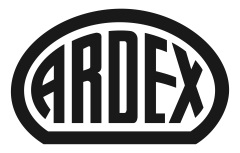 „Stark an deiner Seite“Ardex feiert seinen 70. GeburtstagWitten, . Unter dem Motto „Stark an deiner Seite“ feiert Ardex sein 70. Jubiläum mit zahlreichen Aktionen für Kunden und Mitarbeiter. Dabei geht es dem Familienunternehmen weniger um die Vergangenheit, sondern um zeitlose Werte wie Nachhaltigkeit, Innovation und Qualität – und darum, für die Zukunft gerüstet zu sein. Ardex wurde – wie auch die Bundesrepublik Deutschland – 1949 gegründet, damals noch unter dem Namen Norwag Werke GmbH. Die Umbenennung in Ardex erfolgte ein Jahr später. „Für die Feierlichkeiten rund um das Jubiläum ist es uns wichtig zu zeigen, was unser Unternehmen ausmacht und wofür wir stehen“, sagt Mark Eslamlooy, Vorsitzender der Geschäftsführung bei Ardex. „Dazu gehört, dass wir nach wie vor ein Familienunternehmen sind – auch wenn wir in den letzten Jahren stark gewachsen sind. Das spielt bei Richtungsentscheidungen wie der Internationalität und dem Wachstumskurs eine wichtige Rolle, und beeinflusst auch die Nachhaltigkeit unseres Handelns.“Deshalb stehen bei allen Aktionen zum 70. Geburtstag von Ardex sieben Werte im Mittelpunkt, die die Unternehmenskultur widerspiegeln: „Bauen“, „Familie“, „Innovation“, „Nachhaltigkeit“, „Qualität“, „Service“ und „Wachstum“. Um diese Werte erlebbar zu machen, hat Ardex sieben kurze Filme gemacht und auf der Aktionswebseite www.70JahreARDEX.de zusammengestellt.Geschenk für „Ardex-Fans“Alle, die mit Ardex feiern möchten, können auf der Aktionswebseite www.70JahreARDEX.de ein kostenloses Jubiläums-Shirt bestellen und damit auch an einem Gewinnspiel teilnehmen. „Wer einen der drei Monatspreise oder den Hauptpreis gewinnen möchte, kann einfach ein Foto von sich in diesem Shirt und dem Hashtag #70jahreardex bei Facebook oder Instagram posten“, erklärt Dr. Markus Stolper, Geschäftsführer Marketing und Vertrieb. Über vier Monate hinweg verlost Ardex drei Monatspreise: ein iPad, ein iPhone und eine Carrera-Bahn. Das Gewinnspiel startet ab Dezember 2019. Das große Finale ist am 7. April 2020 – mit einem E-Scooter als Hauptpreis. Neben dem Gewinnspiel sind zahlreiche weitere Aktionen geplant. „Die nächsten vier Monate werden ganz unter dem Motto ‚Stark an deiner Seite‘ stehen. Es gibt Online- und Offline-Aktionen – und auch den einen oder anderen Schatz aus der Vergangenheit haben wir ‚ausgegraben‘“, so Stolper.Interessierte finden alle Informationen zu den Aktionen auf Facebook und Instagram sowie auf der neuen Jubiläums-Webseite www.70JahreARDEX.de.Über ArdexDie Ardex GmbH ist einer der Weltmarktführer bei hochwertigen bauchemischen Spezialbaustoffen. Als Gesellschaft in Familienbesitz verfolgt das Unternehmen seit 70 Jahren einen nachhaltigen Wachstumskurs. Die Ardex-Gruppe beschäftigt heute über 3.300 Mitarbeiter und ist in mehr als 100 Ländern auf allen Kontinenten präsent, im Kernmarkt Europa nahezu flächendeckend. Mit mehr als zehn großen Marken erwirtschaftet Ardex weltweit einen Gesamtumsatz von mehr als 840 Millionen Euro.Presseanfragen bitte an:Ardex GmbHJanin Settino, Friedrich-Ebert-Straße 45, 58453 WittenTel. 02302 664-598, janin.settino@ardex.de